Massachusetts Department of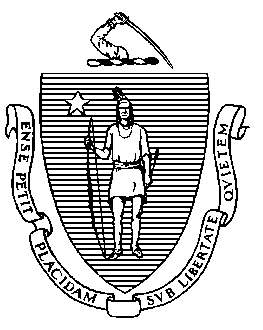 Elementary and Secondary Education75 Pleasant Street, Malden, Massachusetts 02148-4906 	Telephone: (781) 338-3000                                                                                                                 TTY: N.E.T. Relay 1-800-439-2370MEMORANDUMAt its meeting in February 2013, the Board of Elementary and Secondary Education (Board) voted to authorize the Commissioner to act on its behalf in “(a) granting charter renewals that do not involve probation; (b) approving charter amendments that do not involve changes in grade span, maximum enrollment, or districts served; and (c) removing or continuing conditions imposed on charters of charter schools; provided that the Commissioner shall report to the Board on all charter renewals, charter amendments, and conditions that have been so approved; and provided further, that the Commissioner shall notify the Board in advance of all such intended actions, and a Board member may request that the Commissioner place the charter matter(s) on the agenda of the Board for discussion and action.”On February 10, 2016, I notified the Board that I intended to renew, without conditions, the charters of four schools: Alma del Mar Charter School; Bridge Boston Charter School; Phoenix Academy Charter Public High School, Chelsea; and UP Academy Charter School of Boston. Additionally, for Codman Academy Charter Public School, I intended to renew the school’s charter with conditions; and for Pioneer Valley Performing Arts Charter School, I intended to extend the school’s academic condition. Because no Board member requested that any of these matters be brought to the full Board for review, I am now notifying the Board that I have renewed the charters of these six schools.Summary information regarding these six schools is provided in this memorandum. Each charter is renewed for the period of July 1, 2016 through June 30, 2021. The charter of each school is renewed for the maximum enrollment, grades served, and district(s) served, as described below, and the schools shall operate in accordance with the provisions of G.L. c. 71, § 89; 603 CMR 1.00; and all other applicable state and federal laws and regulations and such additional conditions as the Commissioner or the Board may establish, all of which shall be deemed conditions of the charter.Alma del Mar Charter SchoolBridge Boston Charter SchoolCodman Academy Charter Public SchoolThe renewal of the charter of Codman Academy Charter Public School (Codman) is explicitly conditioned as follows. Failure to meet these conditions may result in the Board placing Codman on probation, revoking its charter, or imposing additional conditions on its charter. By June 30, 2016, Codman must submit to the Department a comprehensive evaluation of the school’s mathematics, English language arts, and science programs including, but not limited to, whether and how such programs effectively create an environment conducive to learning and foster student engagement. Such comprehensive evaluation must be conducted by an external consultant(s) acceptable to and approved in advance by the Department. By July 31, 2016, Codman must submit an action plan to improve academic performance to the Department for approval. Such action plan must specify the strategies to improve mathematics, English language arts, and science performance for all student groups. The action plan must set clear and specific implementation benchmarks, with a clear timetable and deadlines for completion of key tasks, to allow the school's board of trustees and the Department to monitor implementation.Codman must demonstrate that it is an academic success by December 31, 2017 by demonstrating significant and sustained academic improvement in mathematics, English language arts, and science.Phoenix Academy Charter Public High School, ChelseaPioneer Valley Performing Arts Charter SchoolThe February 10, 2016 memorandum to the Board of Elementary and Secondary Education regarding Pioneer Valley Performing Arts Charter Public School (PVPA) contained an inadvertent error. The memorandum contained inaccurate information regarding alignment of the school’s assessments to the Massachusetts Curriculum Frameworks. I apologize for that error. In light of the factual correction provided by Pioneer Valley Performing Arts Charter Public School’s head of school, I have amended the conditions imposed on the school to focus solely on academic outcomes.  The renewal of the charter of PVPA is explicitly conditioned as follows. Failure to meet these conditions may result in the Board placing PVPA on probation, revoking its charter, or imposing additional conditions on its charter. 
Pioneer Valley Performing Arts Charter Public School must demonstrate that it is an academic success by December 31, 2017 by demonstrating significant and sustained academic improvement in mathematics.UP Academy Charter School of Boston**************If you have any questions or require additional information, please contact Cliff Chuang, Associate Commissioner, at 781-338-3222; Jeff Wulfson, Deputy Commissioner, at 781-338-6500; or me. Mitchell D. Chester, Ed.D.CommissionerTo:Members of the Board of Elementary and Secondary EducationFrom:	Mitchell D. Chester, Ed.D., CommissionerDate:	March 11, 2016Subject:Charter Schools – Charters Renewed for Alma del Mar Charter School; Bridge Boston Charter School; Codman Academy Charter Public School; Phoenix Academy Charter Public High School, Chelsea; Pioneer Valley Performing Arts Charter School; and UP Academy Charter School of Boston Exceeds Meets Partially Meets Falls Far BelowCriteriaCriteriaAlmaBridgeCodmanPhoenix ChelseaPVPAUP BostonFaithfulness to Charter1. Mission and Key Design       Elements1. Mission and Key Design       Elements Meets	 Exceeds Partially Meets Partially Meets Meets Meets	Faithfulness to Charter2. Access and Equity2. Access and Equity Meets	 Exceeds Meets	Recruitment: MeetsRetention: Partially             Meets Partially Meets Meets	Faithfulness to Charter3. Compliance3. Compliance Partially Meets Meets	 Partially Meets Partially Meets Partially Meets Partially MeetsFaithfulness to Charter4. Dissemination4. Dissemination Meets	 Meets	 Meets	 Meets	 Meets	 Meets	Academic Program Success5. Student Performance15. Student Performance1 Partially Meets2 Meets	2 Partially Meets Partially Meets Meets	3 Meets	Academic Program Success6. ProgramDeliveryCurriculum Meets	 Meets	 Meets	 Meets	 Meets	 Meets	Academic Program Success6. ProgramDeliveryInstruction Meets	 Meets	US/LS:  Partially                     MeetsMS:       Falls Far                       Below Partially Meets Partially Meets Meets	Academic Program Success6. ProgramDeliveryAssessment and Program Evaluation Meets	 Meets	 Meets	 Meets	 Partially Meets Meets	Academic Program Success6. ProgramDeliverySupports for Diverse Learners Meets	 Meets	US:         Meets	LS/ MS:  Partially                     Meets Meets	 Meets	 Meets	Academic Program Success7. Culture and Family EngagementSocial, Emotional and Health Needs Meets	 Exceeds Meets	 Meets	 Meets	 Meets	Academic Program Success7. Culture and Family EngagementFamily Engagement Exceeds Exceeds Meets	 Meets	 Meets	 Meets	Organizational Viability8. CapacitySchool Leadership Meets	 Meets	 Meets	 Partially Meets Meets	 Meets	Organizational Viability8. CapacityProfessional Climate Meets	 Meets	 Meets	 Meets	 Meets	 Meets	Organizational Viability8. CapacityContractual Relationships (If applicable)NANANANANA Meets	Organizational Viability9. Governance9. Governance Meets	 Meets	 Meets	 Meets	 Meets	 Partially MeetsOrganizational Viability10. Finance10. Finance Meets	 Meets	 Meets	 Meets	 Meets	 Meets	Commissioner ActionCommissioner ActionUnconditional Renewal Unconditional Renewal  Renewal with ConditionsUnconditional RenewalRenewal with ConditionsUnconditional RenewalAlma del Mar Charter SchoolAlma del Mar Charter SchoolAlma del Mar Charter SchoolAlma del Mar Charter SchoolType of Charter(Commonwealth or Horace Mann)CommonwealthLocationNew Bedford, MARegional or Non-RegionalNon-RegionalDistricts in Region (if applicable)NAYear Opened2011Year(s) Renewed(if applicable)NAMaximum Enrollment360Current Enrollment284Chartered Grade SpanK-8Current Grade SpanK-6Students on Waitlist819Current Age of School5Mission StatementAlma del Mar is an inclusive, K-8 Expeditionary Learning school that puts New Bedford students on a college trajectory and challenges them to be service-oriented leaders. By engaging in a rigorous academic program with an emphasis on meaningful work, our students will master essential skills and content, take ownership of their learning and think boldly while addressing complex academic and community issues.Mission StatementAlma del Mar is an inclusive, K-8 Expeditionary Learning school that puts New Bedford students on a college trajectory and challenges them to be service-oriented leaders. By engaging in a rigorous academic program with an emphasis on meaningful work, our students will master essential skills and content, take ownership of their learning and think boldly while addressing complex academic and community issues.Mission StatementAlma del Mar is an inclusive, K-8 Expeditionary Learning school that puts New Bedford students on a college trajectory and challenges them to be service-oriented leaders. By engaging in a rigorous academic program with an emphasis on meaningful work, our students will master essential skills and content, take ownership of their learning and think boldly while addressing complex academic and community issues.Mission StatementAlma del Mar is an inclusive, K-8 Expeditionary Learning school that puts New Bedford students on a college trajectory and challenges them to be service-oriented leaders. By engaging in a rigorous academic program with an emphasis on meaningful work, our students will master essential skills and content, take ownership of their learning and think boldly while addressing complex academic and community issues.Bridge Boston Charter School Bridge Boston Charter School Bridge Boston Charter School Bridge Boston Charter School Type of Charter(Commonwealth or Horace Mann)CommonwealthLocationBostonRegional or Non-RegionalNon-RegionalDistricts in Region (if applicable)NAYear Opened2011Year(s) Renewed(if applicable)NAMaximum Enrollment335Current Enrollment222Chartered Grade SpanPK-8Current Grade SpanPK-4Students on Waitlist1,800Current Age of School5Mission StatementBridge Boston Charter School students thrive in a challenging, joyful, inclusive K1-8 public school community that values close partnerships with families and a focus on the whole child. Our students will develop the skills necessary to excel academically in rigorous high schools, reach their individual potentials, and view themselves as creators of their own futures. Through full-service programming, Bridge Boston Charter School works to remove the health and social obstacles that hinder student learning.Mission StatementBridge Boston Charter School students thrive in a challenging, joyful, inclusive K1-8 public school community that values close partnerships with families and a focus on the whole child. Our students will develop the skills necessary to excel academically in rigorous high schools, reach their individual potentials, and view themselves as creators of their own futures. Through full-service programming, Bridge Boston Charter School works to remove the health and social obstacles that hinder student learning.Mission StatementBridge Boston Charter School students thrive in a challenging, joyful, inclusive K1-8 public school community that values close partnerships with families and a focus on the whole child. Our students will develop the skills necessary to excel academically in rigorous high schools, reach their individual potentials, and view themselves as creators of their own futures. Through full-service programming, Bridge Boston Charter School works to remove the health and social obstacles that hinder student learning.Mission StatementBridge Boston Charter School students thrive in a challenging, joyful, inclusive K1-8 public school community that values close partnerships with families and a focus on the whole child. Our students will develop the skills necessary to excel academically in rigorous high schools, reach their individual potentials, and view themselves as creators of their own futures. Through full-service programming, Bridge Boston Charter School works to remove the health and social obstacles that hinder student learning.Codman Academy Charter Public School Codman Academy Charter Public School Codman Academy Charter Public School Codman Academy Charter Public School Type of Charter(Commonwealth or Horace Mann)CommonwealthLocationBostonRegional or Non-RegionalNon-RegionalDistricts in Region (if applicable)NAYear Opened2001Year(s) Renewed(if applicable)2006, 2011Maximum Enrollment345Current Enrollment322Chartered Grade SpanPK-12Current Grade SpanPK, K, 1, 2, 3, 5, 6, 7, 9, 10, 11, 12Students on Waitlist880Current Age of School15Mission StatementOur mission is to provide an outstanding, transformative education to prepare students for success in college, further education and beyond.Mission StatementOur mission is to provide an outstanding, transformative education to prepare students for success in college, further education and beyond.Mission StatementOur mission is to provide an outstanding, transformative education to prepare students for success in college, further education and beyond.Mission StatementOur mission is to provide an outstanding, transformative education to prepare students for success in college, further education and beyond.Phoenix Academy Charter Public High School, Chelsea Phoenix Academy Charter Public High School, Chelsea Phoenix Academy Charter Public High School, Chelsea Phoenix Academy Charter Public High School, Chelsea Type of Charter(Commonwealth or Horace Mann)CommonwealthLocationChelseaRegional or Non-RegionalRegionalDistricts in Region (if applicable)Chelsea, Everett, Revere, LynnYear Opened2006Year(s) Renewed(if applicable)2011Maximum Enrollment225Current Enrollment 196Chartered Grade Span9-12Current Grade Span9-12Students on Waitlist0Current Age of School10Mission StatementPhoenix Charter Academy's mission is to close the achievement gap that exists between academically underperforming adolescents who are in Chelsea and surrounding cities’ district schools and their academically successful peers. Partnering rigorous academic work with relentless support for 15-21 year-old students, the Phoenix Charter Academy provides students with the tools necessary to achieve high school graduation and college success.Mission StatementPhoenix Charter Academy's mission is to close the achievement gap that exists between academically underperforming adolescents who are in Chelsea and surrounding cities’ district schools and their academically successful peers. Partnering rigorous academic work with relentless support for 15-21 year-old students, the Phoenix Charter Academy provides students with the tools necessary to achieve high school graduation and college success.Mission StatementPhoenix Charter Academy's mission is to close the achievement gap that exists between academically underperforming adolescents who are in Chelsea and surrounding cities’ district schools and their academically successful peers. Partnering rigorous academic work with relentless support for 15-21 year-old students, the Phoenix Charter Academy provides students with the tools necessary to achieve high school graduation and college success.Mission StatementPhoenix Charter Academy's mission is to close the achievement gap that exists between academically underperforming adolescents who are in Chelsea and surrounding cities’ district schools and their academically successful peers. Partnering rigorous academic work with relentless support for 15-21 year-old students, the Phoenix Charter Academy provides students with the tools necessary to achieve high school graduation and college success.Pioneer Performing Arts Charter School Pioneer Performing Arts Charter School Pioneer Performing Arts Charter School Pioneer Performing Arts Charter School Type of Charter(Commonwealth or Horace Mann)CommonwealthLocationSouth Hadley, MARegional or Non-RegionalRegionalDistricts in Region: Districts in Region: Regional or Non-RegionalRegionalAgawam, Amherst, Amherst‐Pelham, Belchertown, Brimfield, Chesterfield‐Goshen, Chicopee, Conway, East Longmeadow, Easthampton, Gateway Regional, Gill‐Montague, Granby, Granville, Greenfield, Hadley, Hampden‐Wilbraham, Hampshire Regional, Hatfield, Holland, Holyoke, Leverett, Longmeadow, Ludlow, Monson, Mohawk Regional, New Salem Wendell, Northampton, Palmer, Pelham, Pioneer Valley Regional, Ralph Mahar Regional, Shutesbury, South Hadley, Southampton, Southwick Tolland, Springfield, Sunderland, Wales, Ware, West Springfield, Westfield, Westhampton, Whately, and Williamsburg.Agawam, Amherst, Amherst‐Pelham, Belchertown, Brimfield, Chesterfield‐Goshen, Chicopee, Conway, East Longmeadow, Easthampton, Gateway Regional, Gill‐Montague, Granby, Granville, Greenfield, Hadley, Hampden‐Wilbraham, Hampshire Regional, Hatfield, Holland, Holyoke, Leverett, Longmeadow, Ludlow, Monson, Mohawk Regional, New Salem Wendell, Northampton, Palmer, Pelham, Pioneer Valley Regional, Ralph Mahar Regional, Shutesbury, South Hadley, Southampton, Southwick Tolland, Springfield, Sunderland, Wales, Ware, West Springfield, Westfield, Westhampton, Whately, and Williamsburg.Year Opened1996Year(s) Renewed(if applicable)2001, 2006, 2011Maximum Enrollment400Current Enrollment403Chartered Grade Span7-12Current Grade Span7-12Students on Waitlist327Current Age of School20Mission StatementPVPA offers its students intensive exposure to the performing arts within the context of an excellent college preparatory curriculum.Mission StatementPVPA offers its students intensive exposure to the performing arts within the context of an excellent college preparatory curriculum.Mission StatementPVPA offers its students intensive exposure to the performing arts within the context of an excellent college preparatory curriculum.Mission StatementPVPA offers its students intensive exposure to the performing arts within the context of an excellent college preparatory curriculum.UP Academy Charter School of BostonUP Academy Charter School of BostonUP Academy Charter School of BostonUP Academy Charter School of BostonType of Charter(Commonwealth or Horace Mann)Horace MannLocationBostonRegional or Non-RegionalNon-RegionalDistricts in Region (if applicable)NAYear Opened2011Year(s) Renewed(if applicable)NAMaximum Enrollment540Current Enrollment466Chartered Grade Span6-8Current Grade Span6-8Students on Waitlist130Current Age of School5Mission StatementUP Academy will ensure that its students acquire the knowledge, skills, and strength of character necessary to succeed on the path to college and to achieve their full potential.Mission StatementUP Academy will ensure that its students acquire the knowledge, skills, and strength of character necessary to succeed on the path to college and to achieve their full potential.Mission StatementUP Academy will ensure that its students acquire the knowledge, skills, and strength of character necessary to succeed on the path to college and to achieve their full potential.Mission StatementUP Academy will ensure that its students acquire the knowledge, skills, and strength of character necessary to succeed on the path to college and to achieve their full potential.